Св-19 Физика 15.05.2020Задание для обучающихся с применением дистанционных образовательных технологий и электронного обученияДата:15.05.2020г.Группа: Св-19Учебная дисциплина: ФизикаТема занятия: Электронный газ. Работа выходаФорма:  лекционно- практическая Содержание занятия:  Электронный газ. Работа выходаВ металлах имеются электроны проводимости, образующие электронный газ и участвующие в тепловом движении. 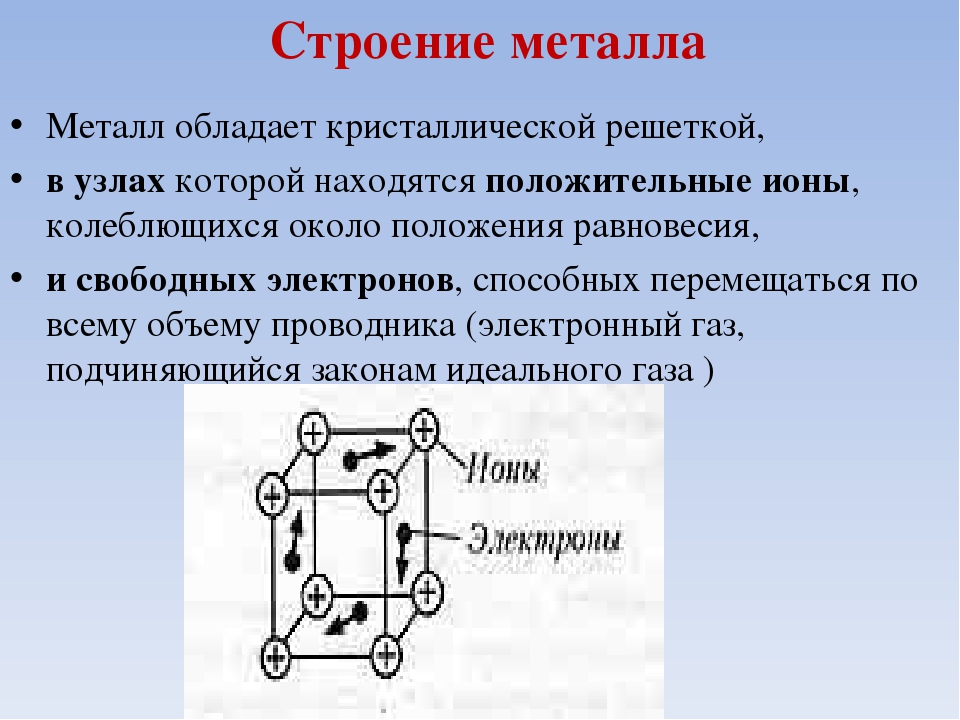 Так как электроны проводимости удерживаются внутри металла, то, следовательно, вблизи поверхности существуют силы, действующие на электроны и направленные внутрь металла. Для того чтобы электрон вывести за пределы металла необходимо совершить определенную работу против удерживающих его сил.Работой выхода А электрона из металла называется работа, которую нужно совершить при удалении электрона из металла в вакуум.Эта работа, естественно, различна для разных металлов. Потенциальная энергия электрона внутри металла постоянна и равна: Wp = -eφ , где Wp – потенциальная энергияφ– потенциал электрического поля внутри металлае – заряд электрона.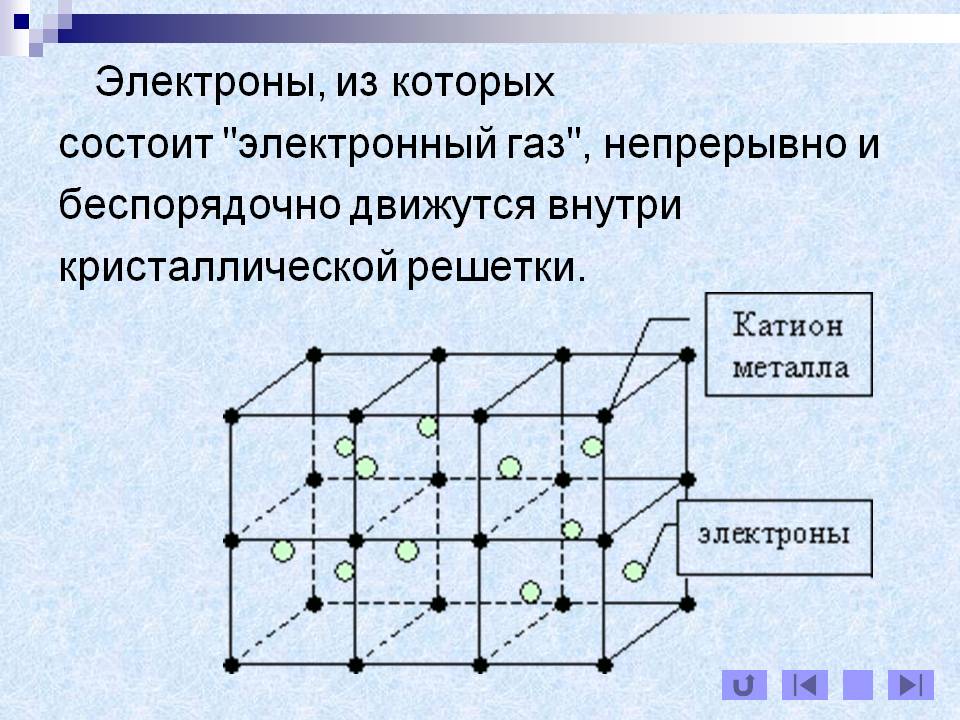 Электрон – заряженная частица и сила, препятствующая его выходу из металла, имеет электрическую природу. Существуют две наиболее вероятные причины возникновения этой силы, а следовательно, и работы выхода.Электрон, обладая достаточной кинетической энергией, может покинуть поверхность металла. На поверхности металла в результате этого индуцируется положительный заряд, отчего между электроном и металлом возникает сила притяжения, препятствующая удалению электрона. Работа этой силы представляет часть работы выхода.Электроны вследствие хаотического движения способны пересекать поверхность металла и удаляться от нее на малые расстояния. При этом число электронов, покидающих поверхность металла, равно числу электронов, возвращающихся в металл и на границе металл-вакуум поддерживается динамическое равновесие электронов.Электрон свободен только в границах металла. Как только он пытается перейти границу «металл – вакуум», возникает кулоновская сила притяжения между электроном и образовавшимся на поверхности избыточным положительным зарядом.Для того, чтобы покинуть металл, электрон должен преодолеть потенциальный барьер и совершить работу Авых  = е(φвнеш – φпов)Эту работу называют работой выхода электрона из металла. Для ее совершения электрону необходимо сообщить достаточную энергию WАвыхЗадание: Составить вопросы по теме занятия и ответить на нихВыполненные задания отправлять на почту Черданцевой Тамаре Исаевне: tich59@mail.ru – электронная почтаWhatsApp                  +79126641840Если вы перешли в Гугл класс, выполненное задание оформите в текстовом редакторе и прикрепите в разделе "Моя работа" в Гугл классе. Не забывайте, после выполнения работы нажать кнопку "Сдать"Срок выполнения задания: 16.05.2020Форма отчета: Сделать фотоотчёт ответов или оформите Word документ. 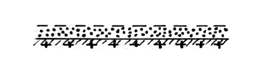 Над поверхностью металла, таким образом, существует электронная “атмосфера“ т.е. у поверхности образуется как бы двойной электрический слой (напоминающий плоский заряженный конденсатор. 